Miyazaki International CollegeCourse SyllabusSpring 2021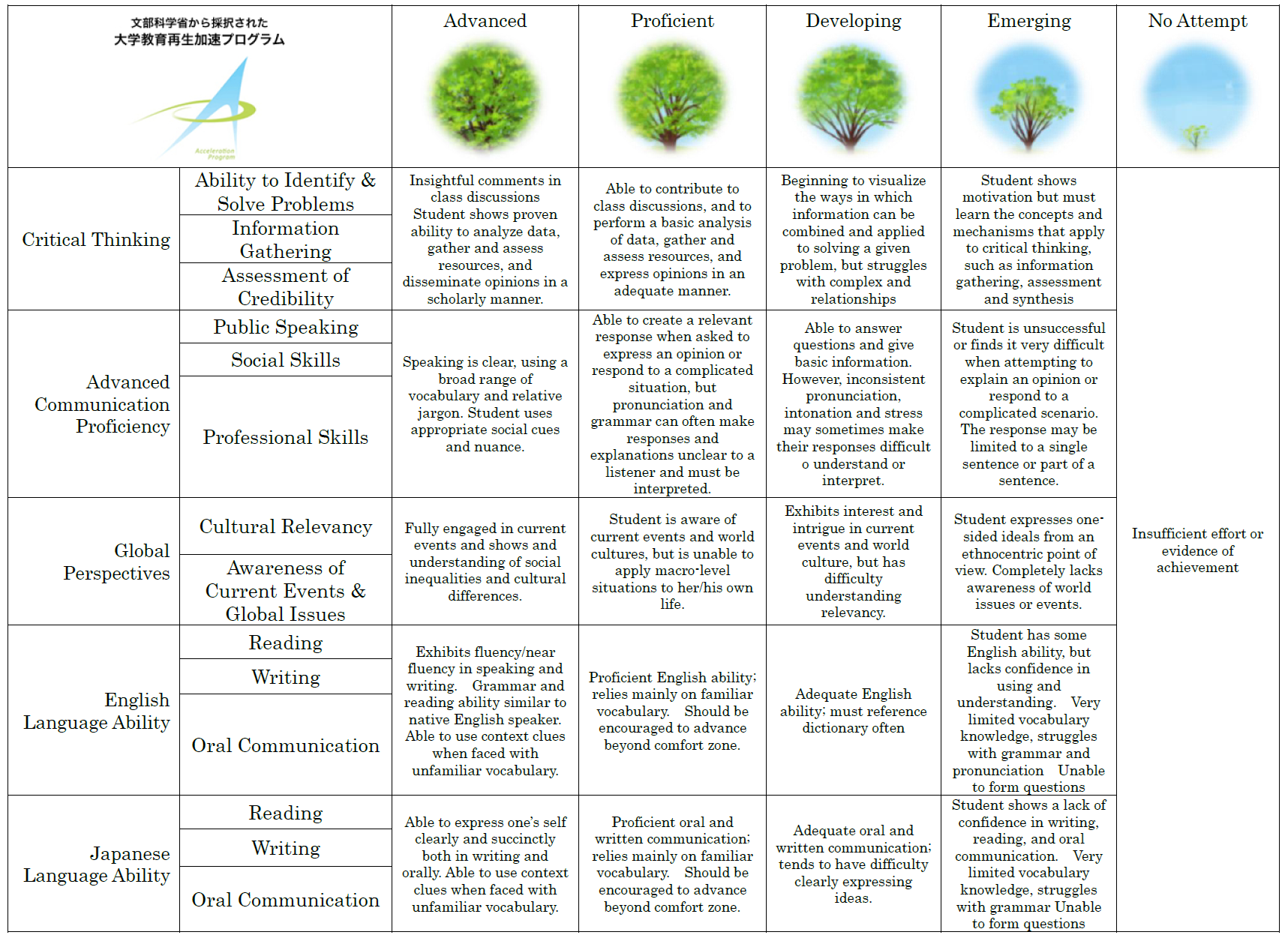 Course Title ( Credits )JA1 - Japanese 1Course Designation for TCLanguage TeacherLanguage TeacherInstructorMegumi Wada, Yoshino Horita, Eunsoo ChoE-mail addressMegumi Wada (mwada@sky.miyazaki-mic.ac.jp)Yoshino Horita (yhorita@sky.miyazaki-mic.ac.jp)Eunsoo Cho (echo@sky.miyazaki-mic.ac.jp)Office/Extn/aOffice hoursn/aCourse Description:Course Description:Course Description:Introductory Japanese for foreign students and Japanese students educated abroad. This course is designed for beginner-level students.Introductory Japanese for foreign students and Japanese students educated abroad. This course is designed for beginner-level students.Introductory Japanese for foreign students and Japanese students educated abroad. This course is designed for beginner-level students.Course ObjectivesCourse ObjectivesCourse ObjectivesStudents will learn basic vocabulary that is necessary for daily life and everyday conversation in Japan. Students will also necessary to pass JLPT Level N5-N4Students will learn basic vocabulary that is necessary for daily life and everyday conversation in Japan. Students will also necessary to pass JLPT Level N5-N4Students will learn basic vocabulary that is necessary for daily life and everyday conversation in Japan. Students will also necessary to pass JLPT Level N5-N4Course ScheduleCourse ScheduleCourse ScheduleDayTopicContent/Activities1OrientationLevel check2Vocabulary 1Kanji reading / writing3Vocabulary 2Kanji reading / writing4Vocabulary 3Kanji reading / writing5Grammar 1Verb form and practice6Grammar 2Verb form and practice 7Grammar 3Verb form and practice 8Grammar 4Adjectives and practice 9Grammar 5Adjectives and practice10Reading 1Reading practice style ①11Reading 2Reading practice style ②12Listening 1Listening practice (CD conversation )13Listening2 Listening practice(CD conversation)14Communication 1Talking practice and conversation 15Communication 2Talking practice and conversation16Final Examination Writing and talking Required Materials:Required Materials:Required Materials:Textbook and note bookTextbook and note bookTextbook and note bookCourse Policies (Attendance, etc.)Course Policies (Attendance, etc.)Course Policies (Attendance, etc.)Participation is required for all classes. If you have six 'unexcused absences' you will be asked to withdraw from the class. An 'unexcused absence' is any absence for which you do not have permission. Be sure to consult the instructor whenever you must be absent. Students can withdraw from the course within a week after the midterm exam.Participation is required for all classes. If you have six 'unexcused absences' you will be asked to withdraw from the class. An 'unexcused absence' is any absence for which you do not have permission. Be sure to consult the instructor whenever you must be absent. Students can withdraw from the course within a week after the midterm exam.Participation is required for all classes. If you have six 'unexcused absences' you will be asked to withdraw from the class. An 'unexcused absence' is any absence for which you do not have permission. Be sure to consult the instructor whenever you must be absent. Students can withdraw from the course within a week after the midterm exam.Class Preparation and ReviewClass Preparation and ReviewClass Preparation and ReviewStudents are expected to spend at least one hour reviewing and doing homework, and one hour  preparing for every hour of lesson time.Students are expected to spend at least one hour reviewing and doing homework, and one hour  preparing for every hour of lesson time.Students are expected to spend at least one hour reviewing and doing homework, and one hour  preparing for every hour of lesson time.Grades and Grading StandardsGrades and Grading StandardsGrades and Grading Standards20% in class activities and participation40% weekly homework and Quiz40% final examinationParticipation….means asking questions, answering questions and trying to make an effort to understand and get new knowledge.20% in class activities and participation40% weekly homework and Quiz40% final examinationParticipation….means asking questions, answering questions and trying to make an effort to understand and get new knowledge.20% in class activities and participation40% weekly homework and Quiz40% final examinationParticipation….means asking questions, answering questions and trying to make an effort to understand and get new knowledge.Methods of Feedback:Methods of Feedback:Methods of Feedback: Students will receive feedback on their work during class. Students will receive feedback on their work during class. Students will receive feedback on their work during class.Diploma Policy Objectives:Diploma Policy Objectives:Diploma Policy Objectives:Work completed in this course helps students achieve the following Diploma Policy objective(s):1: The ability to understand and accept different cultures developed through acquisition of a broad  knowledge and comparison of the cultures of Japan and other nations2: Advanced communicative proficiency in JapaneseWork completed in this course helps students achieve the following Diploma Policy objective(s):1: The ability to understand and accept different cultures developed through acquisition of a broad  knowledge and comparison of the cultures of Japan and other nations2: Advanced communicative proficiency in JapaneseWork completed in this course helps students achieve the following Diploma Policy objective(s):1: The ability to understand and accept different cultures developed through acquisition of a broad  knowledge and comparison of the cultures of Japan and other nations2: Advanced communicative proficiency in JapaneseNotes:Notes:Notes: